◎若有疑問請與長庚大學秘書室聯絡，將由專人為您服務。洽詢專線:(03)211-8800轉5426/3988傳真:(03)211-8900◎地址:33302桃園市龜山區文化一路259號 (長庚大學秘書室-校友服務)E-mail：alumni@mail.cgu.edu.tw◎所有捐款均依稅法開具抵免稅額收據；為保護捐款者權益，本捐款單由本校保密，資料絕不會外洩。長庚大學接受捐款單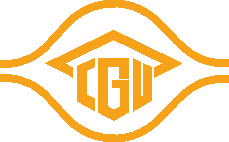 長庚大學接受捐款單長庚大學接受捐款單長庚大學接受捐款單填表日期：   年  月  日基本資料捐 款 者統一編號/身份證字號/護照號碼基本資料聯絡電話（公）　　　　　　  （宅）                (手機)（公）　　　　　　  （宅）                (手機)（公）　　　　　　  （宅）                (手機)基本資料電子信箱性    別男    女基本資料服務單位職    稱基本資料通訊地址□□□-□□□□□-□□□□□-□□基本資料身    分校友：民國   年                     (系/所/班)畢業教職員 學生家長 企業機構 社會人士 其他       校友：民國   年                     (系/所/班)畢業教職員 學生家長 企業機構 社會人士 其他       校友：民國   年                     (系/所/班)畢業教職員 學生家長 企業機構 社會人士 其他       捐款內容單筆捐款於民國   年  月  日單筆捐款新台幣           元整外幣      金/幣          元整捐款內容定期定額捐款本人同意以信用卡定期定額捐助【長庚大學】，捐款方式如下：自民國   年   月至   年   月，定期 每月    每年 捐款一次，每次捐款          元整本人同意以信用卡定期定額捐助【長庚大學】，捐款方式如下：自民國   年   月至   年   月，定期 每月    每年 捐款一次，每次捐款          元整捐款內容捐款用途1.指定捐贈「長庚大學弱勢學生獎助學金」(配合高等教育深耕計畫)1.指定捐贈「長庚大學弱勢學生獎助學金」(配合高等教育深耕計畫)捐款內容捐款用途2.指定捐贈「長庚大學天使暨創業基金計畫」2.指定捐贈「長庚大學天使暨創業基金計畫」捐款內容捐款用途3.不指定捐款用途，由學校統籌運用。3.不指定捐款用途，由學校統籌運用。捐款內容捐款用途4.其他指定捐贈                   (院/系/所/專案或活動名稱)※本人願意將此次捐款總額提撥40%或______________元至：「長庚大學弱勢學生獎助學金應用專帳」(配合高等教育深耕計畫)「長庚大學天使暨創業基金計畫」4.其他指定捐贈                   (院/系/所/專案或活動名稱)※本人願意將此次捐款總額提撥40%或______________元至：「長庚大學弱勢學生獎助學金應用專帳」(配合高等教育深耕計畫)「長庚大學天使暨創業基金計畫」捐款方式現金請連絡受贈單位(其他指定用途捐款)或秘書室(不指定用途及指定捐款)代為繳款。請連絡受贈單位(其他指定用途捐款)或秘書室(不指定用途及指定捐款)代為繳款。請連絡受贈單位(其他指定用途捐款)或秘書室(不指定用途及指定捐款)代為繳款。請連絡受贈單位(其他指定用途捐款)或秘書室(不指定用途及指定捐款)代為繳款。請連絡受贈單位(其他指定用途捐款)或秘書室(不指定用途及指定捐款)代為繳款。請連絡受贈單位(其他指定用途捐款)或秘書室(不指定用途及指定捐款)代為繳款。捐款方式支票抬頭請寫「長庚大學」，並註明禁止背書轉讓後，以掛號郵寄至「長庚大學秘書室」抬頭請寫「長庚大學」，並註明禁止背書轉讓後，以掛號郵寄至「長庚大學秘書室」抬頭請寫「長庚大學」，並註明禁止背書轉讓後，以掛號郵寄至「長庚大學秘書室」抬頭請寫「長庚大學」，並註明禁止背書轉讓後，以掛號郵寄至「長庚大學秘書室」抬頭請寫「長庚大學」，並註明禁止背書轉讓後，以掛號郵寄至「長庚大學秘書室」抬頭請寫「長庚大學」，並註明禁止背書轉讓後，以掛號郵寄至「長庚大學秘書室」捐款方式銀行匯款匯(轉)入銀行「元大銀行長庚分行」，代碼「806」；戶名「長庚大學」；帳號「00108100045611」 轉出帳戶末五碼：          匯(轉)入銀行「元大銀行長庚分行」，代碼「806」；戶名「長庚大學」；帳號「00108100045611」 轉出帳戶末五碼：          匯(轉)入銀行「元大銀行長庚分行」，代碼「806」；戶名「長庚大學」；帳號「00108100045611」 轉出帳戶末五碼：          匯(轉)入銀行「元大銀行長庚分行」，代碼「806」；戶名「長庚大學」；帳號「00108100045611」 轉出帳戶末五碼：          匯(轉)入銀行「元大銀行長庚分行」，代碼「806」；戶名「長庚大學」；帳號「00108100045611」 轉出帳戶末五碼：          匯(轉)入銀行「元大銀行長庚分行」，代碼「806」；戶名「長庚大學」；帳號「00108100045611」 轉出帳戶末五碼：          捐款方式ATM轉帳匯(轉)入銀行「元大銀行長庚分行」，代碼「806」；戶名「長庚大學」；帳號「00108100045611」 轉出帳戶末五碼：          匯(轉)入銀行「元大銀行長庚分行」，代碼「806」；戶名「長庚大學」；帳號「00108100045611」 轉出帳戶末五碼：          匯(轉)入銀行「元大銀行長庚分行」，代碼「806」；戶名「長庚大學」；帳號「00108100045611」 轉出帳戶末五碼：          匯(轉)入銀行「元大銀行長庚分行」，代碼「806」；戶名「長庚大學」；帳號「00108100045611」 轉出帳戶末五碼：          匯(轉)入銀行「元大銀行長庚分行」，代碼「806」；戶名「長庚大學」；帳號「00108100045611」 轉出帳戶末五碼：          匯(轉)入銀行「元大銀行長庚分行」，代碼「806」；戶名「長庚大學」；帳號「00108100045611」 轉出帳戶末五碼：          捐款方式信用卡授權(新臺幣)※由長庚大學負擔手續費持卡人姓名卡別卡別VISA  MasterCard  JCBVISA  MasterCard  JCB捐款方式信用卡授權(新臺幣)※由長庚大學負擔手續費卡號     -      -      -          -      -      -          -      -      -          -      -      -          -      -      -     捐款方式信用卡授權(新臺幣)※由長庚大學負擔手續費發卡銀行(非必填)背面三碼背面三碼捐款方式信用卡授權(新臺幣)※由長庚大學負擔手續費有效期限   月   年（西元）   月   年（西元）   月   年（西元）   月   年（西元）   月   年（西元）捐款方式信用卡授權(新臺幣)※由長庚大學負擔手續費本人同意以本信用卡捐助長庚大學，捐助方式及額度依捐款內容辦理。(請親自簽名需與信用卡簽名一致)        持卡人簽名:               本人同意以本信用卡捐助長庚大學，捐助方式及額度依捐款內容辦理。(請親自簽名需與信用卡簽名一致)        持卡人簽名:               本人同意以本信用卡捐助長庚大學，捐助方式及額度依捐款內容辦理。(請親自簽名需與信用卡簽名一致)        持卡人簽名:               本人同意以本信用卡捐助長庚大學，捐助方式及額度依捐款內容辦理。(請親自簽名需與信用卡簽名一致)        持卡人簽名:               本人同意以本信用卡捐助長庚大學，捐助方式及額度依捐款內容辦理。(請親自簽名需與信用卡簽名一致)        持卡人簽名:               本人同意以本信用卡捐助長庚大學，捐助方式及額度依捐款內容辦理。(請親自簽名需與信用卡簽名一致)        持卡人簽名:               收據毋須寄送收據毋須寄送收據毋須寄送收據毋須寄送收據毋須寄送收據毋須寄送收據毋須寄送收據收據抬頭名稱：同捐款人	指定                           寄送地址：同通訊地址	其他                           抬頭名稱：同捐款人	指定                           寄送地址：同通訊地址	其他                           抬頭名稱：同捐款人	指定                           寄送地址：同通訊地址	其他                           抬頭名稱：同捐款人	指定                           寄送地址：同通訊地址	其他                           抬頭名稱：同捐款人	指定                           寄送地址：同通訊地址	其他                           抬頭名稱：同捐款人	指定                           寄送地址：同通訊地址	其他                           抬頭名稱：同捐款人	指定                           寄送地址：同通訊地址	其他                           收據捐贈費用列舉為個人綜合所得總額20%，企業營利所得總額10%；若透過「財團法人私立學校興學基金會」並指定學校「長庚大學」，捐贈費用列舉則提高為個人綜合所得總額50%，企業營利所得總額25%。（捐基金會表單另填）捐贈費用列舉為個人綜合所得總額20%，企業營利所得總額10%；若透過「財團法人私立學校興學基金會」並指定學校「長庚大學」，捐贈費用列舉則提高為個人綜合所得總額50%，企業營利所得總額25%。（捐基金會表單另填）捐贈費用列舉為個人綜合所得總額20%，企業營利所得總額10%；若透過「財團法人私立學校興學基金會」並指定學校「長庚大學」，捐贈費用列舉則提高為個人綜合所得總額50%，企業營利所得總額25%。（捐基金會表單另填）捐贈費用列舉為個人綜合所得總額20%，企業營利所得總額10%；若透過「財團法人私立學校興學基金會」並指定學校「長庚大學」，捐贈費用列舉則提高為個人綜合所得總額50%，企業營利所得總額25%。（捐基金會表單另填）捐贈費用列舉為個人綜合所得總額20%，企業營利所得總額10%；若透過「財團法人私立學校興學基金會」並指定學校「長庚大學」，捐贈費用列舉則提高為個人綜合所得總額50%，企業營利所得總額25%。（捐基金會表單另填）捐贈費用列舉為個人綜合所得總額20%，企業營利所得總額10%；若透過「財團法人私立學校興學基金會」並指定學校「長庚大學」，捐贈費用列舉則提高為個人綜合所得總額50%，企業營利所得總額25%。（捐基金會表單另填）捐贈費用列舉為個人綜合所得總額20%，企業營利所得總額10%；若透過「財團法人私立學校興學基金會」並指定學校「長庚大學」，捐贈費用列舉則提高為個人綜合所得總額50%，企業營利所得總額25%。（捐基金會表單另填）聲明一、是否同意將姓名等資料刊登於本校網站或刊物，以為公開徵信之用？ 同意             不同意公布姓名，此項善舉以「長庚人」之名徵信。二、本人之捐贈，無不當利益之連結，如有違法情事悉依相關法律或規定辦理。三、本人已知悉並同意依 貴校「捐贈管理暨致謝辦法」規定辦理捐贈事宜；若為指定用途(單位)捐贈收入，有下列情形者，將由學校統籌運用：1.原捐贈目的已達成，或捐贈用途已不存在者；2.指定用途捐款連續三年以上未異動者。四、本表單之個人資料，同意作為本校捐款統計、 報部、刊登捐款紀錄及校友聯誼之用，不作它用，並依「個人資料保護法」之規定使用本個人資料。本人已確認上述各項資料與聲明，捐贈者簽名：                    一、是否同意將姓名等資料刊登於本校網站或刊物，以為公開徵信之用？ 同意             不同意公布姓名，此項善舉以「長庚人」之名徵信。二、本人之捐贈，無不當利益之連結，如有違法情事悉依相關法律或規定辦理。三、本人已知悉並同意依 貴校「捐贈管理暨致謝辦法」規定辦理捐贈事宜；若為指定用途(單位)捐贈收入，有下列情形者，將由學校統籌運用：1.原捐贈目的已達成，或捐贈用途已不存在者；2.指定用途捐款連續三年以上未異動者。四、本表單之個人資料，同意作為本校捐款統計、 報部、刊登捐款紀錄及校友聯誼之用，不作它用，並依「個人資料保護法」之規定使用本個人資料。本人已確認上述各項資料與聲明，捐贈者簽名：                    一、是否同意將姓名等資料刊登於本校網站或刊物，以為公開徵信之用？ 同意             不同意公布姓名，此項善舉以「長庚人」之名徵信。二、本人之捐贈，無不當利益之連結，如有違法情事悉依相關法律或規定辦理。三、本人已知悉並同意依 貴校「捐贈管理暨致謝辦法」規定辦理捐贈事宜；若為指定用途(單位)捐贈收入，有下列情形者，將由學校統籌運用：1.原捐贈目的已達成，或捐贈用途已不存在者；2.指定用途捐款連續三年以上未異動者。四、本表單之個人資料，同意作為本校捐款統計、 報部、刊登捐款紀錄及校友聯誼之用，不作它用，並依「個人資料保護法」之規定使用本個人資料。本人已確認上述各項資料與聲明，捐贈者簽名：                    一、是否同意將姓名等資料刊登於本校網站或刊物，以為公開徵信之用？ 同意             不同意公布姓名，此項善舉以「長庚人」之名徵信。二、本人之捐贈，無不當利益之連結，如有違法情事悉依相關法律或規定辦理。三、本人已知悉並同意依 貴校「捐贈管理暨致謝辦法」規定辦理捐贈事宜；若為指定用途(單位)捐贈收入，有下列情形者，將由學校統籌運用：1.原捐贈目的已達成，或捐贈用途已不存在者；2.指定用途捐款連續三年以上未異動者。四、本表單之個人資料，同意作為本校捐款統計、 報部、刊登捐款紀錄及校友聯誼之用，不作它用，並依「個人資料保護法」之規定使用本個人資料。本人已確認上述各項資料與聲明，捐贈者簽名：                    一、是否同意將姓名等資料刊登於本校網站或刊物，以為公開徵信之用？ 同意             不同意公布姓名，此項善舉以「長庚人」之名徵信。二、本人之捐贈，無不當利益之連結，如有違法情事悉依相關法律或規定辦理。三、本人已知悉並同意依 貴校「捐贈管理暨致謝辦法」規定辦理捐贈事宜；若為指定用途(單位)捐贈收入，有下列情形者，將由學校統籌運用：1.原捐贈目的已達成，或捐贈用途已不存在者；2.指定用途捐款連續三年以上未異動者。四、本表單之個人資料，同意作為本校捐款統計、 報部、刊登捐款紀錄及校友聯誼之用，不作它用，並依「個人資料保護法」之規定使用本個人資料。本人已確認上述各項資料與聲明，捐贈者簽名：                    一、是否同意將姓名等資料刊登於本校網站或刊物，以為公開徵信之用？ 同意             不同意公布姓名，此項善舉以「長庚人」之名徵信。二、本人之捐贈，無不當利益之連結，如有違法情事悉依相關法律或規定辦理。三、本人已知悉並同意依 貴校「捐贈管理暨致謝辦法」規定辦理捐贈事宜；若為指定用途(單位)捐贈收入，有下列情形者，將由學校統籌運用：1.原捐贈目的已達成，或捐贈用途已不存在者；2.指定用途捐款連續三年以上未異動者。四、本表單之個人資料，同意作為本校捐款統計、 報部、刊登捐款紀錄及校友聯誼之用，不作它用，並依「個人資料保護法」之規定使用本個人資料。本人已確認上述各項資料與聲明，捐贈者簽名：                    一、是否同意將姓名等資料刊登於本校網站或刊物，以為公開徵信之用？ 同意             不同意公布姓名，此項善舉以「長庚人」之名徵信。二、本人之捐贈，無不當利益之連結，如有違法情事悉依相關法律或規定辦理。三、本人已知悉並同意依 貴校「捐贈管理暨致謝辦法」規定辦理捐贈事宜；若為指定用途(單位)捐贈收入，有下列情形者，將由學校統籌運用：1.原捐贈目的已達成，或捐贈用途已不存在者；2.指定用途捐款連續三年以上未異動者。四、本表單之個人資料，同意作為本校捐款統計、 報部、刊登捐款紀錄及校友聯誼之用，不作它用，並依「個人資料保護法」之規定使用本個人資料。本人已確認上述各項資料與聲明，捐贈者簽名：                    